Homework Year 3 – Summer 1 - Week 1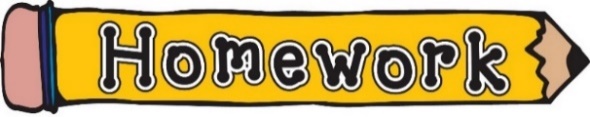 Homework is due on Thursday.In your book, write an interesting sentence with each one of the spelling words.Complete the following times tables:1 x 6 = 2 x 4 = 3 x 9 = 4 x 2= 5 x 7 = 6 x 5 =7 x 8 = 8 x 6 =9 x 8 = 10 x 6 =11 x 8 =12 x 7 =Now write their division facts:	E.g. 	5 x 2 = 10		10÷2=5 and 10÷5=2Spelling1234importimpatientimperfectirritateirritantirregularirrationalirrelevantirrelevanceirritation